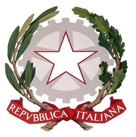 ***I.I.S. "R.SALVO" TRAPANI***VIA MARINELLA N.1 - 91100 Trapani -
Telefono: 092322386 Email: TPIS031005@istruzione.itPosta Certificata: TPIS031005@pec.istruzione.itProtocollo n. 16674/ VI.2                                                              Trapani, 16/11/2021 AGLI ALUNNI DELLE CLASSI QUINTEAI GENITORI DEGLI ALUNNIAI DOCENTI AL DSGAAL SITO WEBOggetto: Selezione alunni partecipanti alla PROPOSTA PROGETTUALE Contrasto alla povertà ed alla emergenza educativa A.S. 2020/2021 | [2021] DM 48 Art. 3 Comma. 1 Lettera. aProgetto didattico TERRA MIA! Il nostro istituto, in linea con il presente avviso, è stato ammesso al finanziamento della proposta progettuale dal titolo TERRA MIA!   volta ad assicurare ai nostri alunni delle attivita' creative , delle iniziative culturali e per alcuni aspetti sportive finalizzate alla scoperta e allo studio del territorio e delle tradizioni locali, svolte essenzialmente al fine di contrastare l'isolamento e la chiusura a cui noi tutti siamo stati sottoposti negli ultimi mesi. attraverso la definizione di visite ai piu' importanti luoghi luoghi d'interesse culturale della regione.ll progetto, incentrato sulla valorizzazione del patrimonio artistico della Sicilia, verte sulla conoscenza, promozione e valorizzazione del territorio da convertire in sbocchi lavorativi e sulla acquisizione di conoscenze e competenze legate alla cultura museale . Tutto ciò si pone in linea con le direttive emanate dalla Commissione europea per il 2020 che contemplano l’innalzamento dei livelli di qualità ed efficacia dell’istruzione e della formazione per consentire a ciascun soggetto di recuperare il “senso umano del proprio agire” personale, professionale e sociale. Il progetto prevede la realizzazione di un  "Tour guidato della Sicilia Barocca" della durata di 3 giorni destinato ad un numero di 90 alunni delle quinte classi, in possesso di regolare Green Pass, selezionati sulla base del loro Livello delle competenze di base (indicatore di fragilità elaborato da INVALSI) e sulla Situazione di svantaggio socio-economico-culturale (indicatore di fragilità elaborato da INVALSI) .Il Tour gratuito, organizzato in Bus Gran Turismo  e alla presenza di guide turistiche abilitate, prevederà la visita della città di Caltagirone e dei suoi Presepi tipici, della città di Noto con i suoi palazzi barocchi e la sua famosa cattedrale, di Siracusa e del suo Parco Archeologico, di Ibla e di Modica. Gli alunni parteciperanno al tour, suddivisi in piccoli gruppi e nel rispetto delle norme anti Covid attualmente in vigore. Ciascun gruppo sarà chiamato alla definizione del proprio itinerario di viaggio e alla successiva digitalizzazione dello stesso, tramite la rielaborazione delle informazioni e dei materiali raccolti durante le visite .L’esperienza che proponiamo è funzionale a tradurre in economia le potenzialità che derivano dalle caratteristiche storico-culturali del nostro territorio. OBIETTIVI - contrastare la povertà educativa degli alunni maggiormente esposti - Saper lavorare in team - Conoscere il territorio in cui viviamo - Imparare a valorizzare l’identità storica e culturale - Riconoscere il patrimonio architettonico del luogo in cui si vive - Saper progettare e costruire un percorso turistico tematico - Produrre testi multimediali anche in L2 METODOLOGIE I supporti multimediali saranno di fondamentale importanza per la buona riuscita del progetto e la sua diffusione oltre che per la realizzazione di una guida turistica cartacea e interattiva. Inoltre si useranno le metodologie: Ricerca-azione -Learning by doing and by creating- Brainstorming- Problem solving -Peer education- Cooperative learning -Debate- Story telling -Analisi S.W.O.T. CONTENUTI - Studio e progettazione di percorsi tematici artistico-culturali sull’architettura e lo spazio urbano in Sicilia - Proposte e ipotesi di marketing per la valorizzazione del territorio - Analisi s.w.o.t - Redazione e Digitalizzazione degli itinerari MATERIALI: per la realizzazione del suddetto progetto è previsto l’acquisto di n. 10 IPAD PRO 11’ per permettere agli alunni di documentare le esperienze, effettuare ricerche e digitalizzare i propri lavori. RISULTATI ATTESI Valorizzazione e sviluppo di potenzialità -Promozione dell’autostima - Rafforzamento delle competenze a sostegno della gestione dei propri percorsi formativi di vita - Miglioramento delle prestazioni attraverso il metodo di studio sul campo. Recupero e/o consolidamento delle conoscenze del patrimonio architettonico, artistico e culturale presente in Sicilia -Sviluppo della capacità di interagire in modo adeguato e creativo in diversi contesti - Maturare l’interesse per la propria regione -Prevenzione della dispersione scolastica -Riduzione del disagio socio-culturale -Potenziamento della L2 MODALITÀ DI VERIFICA Il percorso formativo sarà monitorato al fine di valutare l’apprendimento attraverso una Produzione multimedialeTutti gli alunni interessati a partecipare al suddetto progetto sono invitati a completare la scheda di partecipazione allegando il proprio ISEE e a consegnarla all’ufficio protocollo entro le ore 12.00  del giorno 22/11/2021.Gli alunni selezionati riceveranno immediata conferma tramite email. IL DIRIGENTE SCOLASTICO GIUSEPPINA MESSINA Firma autografa omessa ai sensi dell’art. 3 del D. Lgs. n. 39/1993